TONIGHT WILL BE FINELeonard Cohen1, 2/1, 2/[D] Sometimes I find I get to [A] thinking of the [D] pastWe [D] swore to each other then, our [A] love would surely [D] last[D] You kept right on loving, [A] I went on a [D] fastNow I [D] am too thin and your [A] love is too [D] vastCHORUS:But I [G] know, [G] from your [D] eyes [D]And I [G] know, [G] from your [D] smile [D]That to-[G]night, [G] will be [D] fine, will be [D] fine, will be [D] fine Will be [A7] fine/[A7]/[A7]/[A7] for a [D] while/[D]/[D]/[D]I [D] choose the rooms that I [A] live in with [D] careThe [D] windows are small and the [A] walls almost [D] bareThere's [D] only one bed and there's [A] only one [D] prayerI [D] listen all night for your [A] step on the [D] stairCHORUS:But I [G] know, [G] from your [D] eyes [D]And I [G] know, [G] from your [D] smile [D]That to-[G]night, [G] will be [D] fine, will be [D] fine, will be [D] fine Will be [A7] fine/[A7]/[A7]/[A7] for a [D] while/[D]/[D]/[D]Oh some-[D]times I see her un-[A]dressing for [D] meShe's the [D] soft naked lady love [A] meant her to [D] beAnd she's [D] moving her body so [A] brave and so [D] freeIf I've [D] got to remember that's a [A] fine memo-[D]ryCHORUS:And I [G] know, [G] from her [D] eyes [D]And I [G] know, [G] from her [D] smile [D]That to-[G]night, [G] will be [D] fine, will be [D] fine, will be [D] fine Will be [A7] fine/[A7]/[A7]/[A7] for a [D] while/[D]/[D]/[D](SING - DA DA DAH)[D] Sometimes I find I get to [A] thinking of the [D] pastWe [D] swore to each other then, our [A] love would surely [D] last[D] You kept right on loving, [A] I went on a [D] fastNow I [D] am too thin and your [A] love is too [D] vastCHORUS:And I [G] know, [G] from her [D] eyes [D]And I [G] know, [G] from her [D] smile [D]That to-[G]night, [G] will be [D] fine, will be [D] fine, will be [D] fine Will be [A7] fine/[A7]/[A7]/[A7] for a [D] while/[D]/[D]/[D](WHISTLE, KAZOO, HARMONICA, BOTTLE)[D] Sometimes I find I get to [A] thinking of the [D] pastWe [D] swore to each other then, our [A] love would surely [D] last[D] You kept right on loving, [A] I went on a [D] fastNow I [D] am too thin and your [A] love is too [D] vastCHORUS:And I [G] know, [G] from her [D] eyes [D]And I [G] know, [G] from her [D] smile [D]That to-[G]night, [G] will be [D] fine, will be [D] fine, will be [D] fine Will be [A7] fine/[A7]/[A7]/[A7] for a [D] while/[D]/[D]/[D]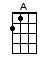 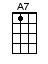 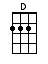 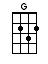 www.bytownukulele.ca